Acceso (acceso.ku.edu)Unidad 6, VocesIsaías Isaza Pregunta 1:Buenas tardes, mi nombre es Isaías Isaza. Tengo diecinueve años. Soy de la ciudad de Bogotá. Soy estudiante universitario, estoy cursando el segundo semestre de economía. Para mí, ser afro significa una responsabilidad también como formar parte de una cultura en la que diferencia la forma de expresarse, la forma de bailar, la forma de, de ver las cosas, de vestirse, etc. Pregunta 2:Pues yo últimamente he visto mucho más afros que antes en las, en las universidades, aunque pues comparado al promedio, no, no ha, no han, cubrido con [persistencia?] el estándar. Yo personalmente no he sufrido del racismo pero sí hay, sí hay digamos más que todo en las zonas costeras, como por ejemplo Cartagena, Santa Marta, San Andrés y suena irónico porque pues en esas zonas son donde más hay comunidades afro pero eso es porque no entienden cómo la cultura o porque no se han explicado bien, porque no, porque no, o sea porque es importante también reconocerlos Pregunta 3:Pues yo veo el futuro de los afros en Colombia ehm, positivo pero en una forma negativa también porque las comunidades afro están ubicadas en las zonas rurales del país y en el país hay mucha, está muy descentralizada la zona rural del país con las zonas urbanas, por eso es que por ejemplo en mi universidad hay muy pocos jóvenes afro como yo porque no tienen la, las, las oportunidades o la facilidad de llegar de las zonas rurales a estudiar o tener las posibilidades de que tiene un joven normal de las zonas urbanas. Pregunta 4:Una, una forma de reconocerlo me parece que fue la película Encanto, que ya, pues allí muestran cómo es, pues a mi me parece que está bien representada la forma en cómo es Colombia, las, las familias y más que todo la comunidad afro. Un ejemplo de la familia Encanto,  la familia Madrigal que yo me identifico con ella, porque mi familia es como, como pues esa familia que es de diferentes culturas y eso también me ha ayudado a tener oportunidades que no han tenido las comunidades afros en sí, las que no han sido muy reconocidas de las que les hablé de la zona rural.Pregunta 5:También una forma, también que es de reconocer a los afros y que me parece que ha sido buena ha sido por los deportes, por ejemplo como ellos no tienen, las comunidades afros no tienen oportunidades más que todo en la zonas laborales o en las educativas. Me parece que se están destacando mucho en los deportes, por ejemplo, eh un ejemplo puede ser Caterine Ibargüen, una medallista olímpica o Juan Guillermo Cuadrado, el futbolista que está jugando en la Juventus de Italia pero más que todo o sea como que son figuras las que representan a las comunidades, más no me parece que las comunidades están siendo representadas como ellas mismas, pero a raíz de la reforma estructural rural que se llevó a cabo en el proceso de paz me parece que se están incorporando más las comunidades en las zonas urbanas como lo he dicho y por eso es que digo que tienen, eh tienen un futuro positivo para sí llegar a tener oportunidades laborales y en la educación como lo tienen pues los diferentes grupos también colombianos.This work is licensed under a 
Creative Commons Attribution-NonCommercial 4.0 International License.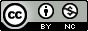 